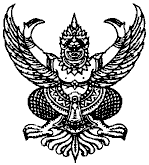 บันทึกข้อความส่วนราชการ…..องค์การบริหารส่วนตำบลกะหรอ (สำนักงานปลัด) อำเภอ นบพิตำ  จังหวัดนครศรีธรรมราชที่  นศ ๗๒๔๐๑/                    -                 วันที่     ๑๕   มกราคม   ๒๕๖๓เรื่อง  รายงานผลอบรมโครงการฝึกอบรมเชิงปฏิบัติการการจัดการระบบสารสนเทศขององค์กรปกครองส่วนท้องถิ่นเพื่อเชื่อมโยงระบบติดตามและประเมินผลแห่งชาติ (e-Plan-eMENSCR) ปีงบประมาณ พ.ศ.๒๕๖๓เรียน  นายกองค์การบริหารส่วนตำบลกะหรอ		ตามที่นายกองค์การบริหารส่วนตำบลกะหรอ  ได้พิจารณาอนุมัติให้เข้าร่วมอบรม  ตามคำสั่ง อบต.กะหรอ ที่  ๔๘๓ /๒๕๖๒  ลงวันที่ ๒๐  เดือน ธันวาคม  พ.ศ. ๒๕๖๒  ข้าพเจ้า นางสาวคนึงนิจ  ศรีราเพ็ญ ตำแหน่ง นักวิเคราะห์นโยบายและแผนชำนาญการ  สังกัด สำนักงานปลัด องค์การบริหารส่วนตำบลกะหรอ     เข้ารับการอบรมโครงการฝึกอบรมเชิงปฏิบัติการการจัดการระบบสารสนเทศขององค์กรปกครองส่วนท้องถิ่นเพื่อเชื่อมโยงระบบติดตามและประเมินผลแห่งชาติ (e-Plan-eMENSCR)  ปีงบประมาณ   พ.ศ.๒๕๖๓   รุ่นที่   ๓   ในวันที่  ๖ – ๘  มกราคม    ๒๕๖๓    ณ โรงแรมรอยัลริเวอร์ เขตบางพลัด กรุงเทพมหานคร  นั้น		บัดนี้ ข้าพเจ้าได้เดินทางกลับมาจากการเข้ารับการอบรมหลักสูตรดังกล่าว ข้างต้นแล้วจึงขอรายงานผลการเข้ารับการอบรมตามแบบที่กำหนด เพื่อให้นายกองค์การบริหารส่วนตำบลกะหรอ ผู้บังคับบัญชาตามลำดับชั้นและพนักงานส่วนตำบลทุกท่านทราบ รายละเอียดได้แนบท้ายบันทึกข้อความนี้แล้ว		จึงเรียนมาเพื่อโปรดทราบและพิจารณาต่อไป(ลงชื่อ)                                ผู้รายงาน                                                (นางสาวคนึงนิจ  ศรีราเพ็ญ)				     นักวิเคราะห์นโยบายและแผน							(นางสาวจันทร์ทิพย์  ชัยชนะ)					        หัวหน้าสำนักปลัดองค์การบริหารส่วนตำบลกะกรอสิบเอก…………………………………………..					           (กำแหง  กรงกรด)					     (นายมนัสพงค์  สุทธิเดช)ปลัดองค์การบริหารส่วนตำบลกะหรอ			      นายกองค์การบริหารส่วนตำบลกะหรอแบบรายงานสรุปผลการเข้ารับการอบรมองค์การบริหารส่วนตำบลกะหรอ  อำเภอนบพิตำ  จังหวัดนครศรีธรรมราชโครงการ/หลักสูตร/เรื่อง  โครงการฝึกอบรมเชิงปฏิบัติการการจัดการระบบสารสนเทศขององค์กรปกครองส่วน ท้องถิ่นเพื่อเชื่อมโยงระบบติดตามและประเมินผลแห่งชาติ (e-Plan-eMENSCR) ปีงบประมาณ พ.ศ.๒๕๖๓ชื่อ – สกุล นางสาวคนึงนิจ  ศรีราเพ็ญ   ตำแหน่ง  นักวิเคราะห์นโยบายและแผน   สังกัด   อบต.กะหรอ๑. จำนวนผู้เข้ารับการอบรมในครั้งนี้ :	จำนวน   ๓๐๐    คน๒. ผู้เข้ารับการอบรมในครั้งนี้ 	บุคลากรผู้รับผิดชอบงานด้านการวางแผนพัฒนาท้องถิ่น   หรือบุคลากรผู้รับผิดชอบงานด้านการบริหารงบประมาณ การคลังท้องถิ่นหรือบุคลากรด้านช่าง  หรือผู้ได้รับมอบให้มีหน้าที่เกี่ยวข้องกับการจัดการระบบสารสนเทศฯ (e-Plan)๓. ระยะเวลาการฝึกอบรม : วันที่  ๖ – ๘   มกราคม  ๒๕๖๓๔. สถานที่อบรม : ณ โรงแรม รอยัลริเวอร์  บางพลัด  กรุงเทพมหานคร๕. วิทยากรมาให้ความรู้ : ๑. วิทยากรจากกรมส่งเสริมการปกครองท้องถิ่น			 ๒. วิทยากรจากสภาพัฒนาการเศรษฐกิจและสังคมแห่งชาติ			 ๓. วิทยากรผู้ทรงคุณวุฒิจากภาคเอกชน๖. เอกสารที่ได้รับจากการอบรม : ๑. เอกสารประกอบการฝึกอบรมเชิงปฏิบัติการการจัดการระบบสารสนเทศขององค์กรปกครองส่วนท้องถิ่นเพื่อเชื่อมโยงระบบติดตามและประเมินผลแห่งชาติ (e-Plan-eMENSCR)๗. งบประมาณที่ใช้ไป : ค่าธรรมเนียมลงทะเบียน  จำนวน  ๕,๐๐๐.-บาท๘. ได้รับความรู้อะไรจากการเข้าอบรม ประชุม สัมมนา :    วันที่ ๑ ของการอบรม ( ๖  มกราคม  ๒๕๖๒)  - บรรยายเรื่องศาสตร์พระราชาสู่การพัฒนาอย่างยั่งยืนขององค์กรปกครองส่วนท้องถิ่น   หลัก 23 ข้อ ในการทรงงานของในหลวง	- ข้อที่ 1 จะทำอะไรต้องศึกษาข้อมูลให้เป็นระบบ	- ข้อที่ 2 ระเบิดจากภายใน	- ข้อที่ 3 แก้ปัญหาจากจุดเล็ก	- ข้อที่ 4 ทำตามลำดับขั้น	- ข้อที่ 5 ภูมิสังคม ภูมิศาสตร์ สังคมศาสตร์	- ข้อที่ 6 ทำงานแบบองค์รวม	- ข้อที่ 7 ไม่ติดตำรา	- ข้อที่ 8 ประหยัด	- ข้อที่ 9 ทำให้ง่าย	- ข้อที่ 10 การมีส่วนร่วม	- ข้อที่ 11 ต้องยึดประโยชน์ส่วนรวม	- ข้อที่ 12 บริการที่จุดเดียว	- ข้อที่ 13 ใช้ธรรมชาติช่วยธรรมชาติ-2-	- ข้อที่ 14 ใช้อธรรมปราบอธรรม	- ข้อที่ 15 ปลูกป่าในใจคน	- ข้อที่ 16 ขาดทุนคือกำไร	- ข้อที่ 17 การพึ่งตนเอง	- ข้อที่ 18 พออยู่พอกิน	- ข้อที่ 19 เศรษฐกิจพอเพียง	- ข้อที่ 20 ความซื่อสัตย์สุจริต จริงใจต่อกัน	- ข้อที่ 21 ทำงานอย่างมีความสุข	- ข้อที่ 22 ความเพียร	- ข้อที่ 23 รู้ รัก สามัคคี- บรรยายเรื่องการวางแผนเชิงกลยุทธ์ในการจัดการภารกิจขององค์กรปกครองส่วนท้องถิ่นขั้นตอนการวางแผนกลยุทธ์องค์การ                                                                                        BSC                                                                                         Objective                                                                                           KPI-3-BALANCED   SCORECARD  กับการบริหารงานสมัยใหม่•  Balanced Scorecard  หมายถึง เครื่องมือการวัดผลการดำเนินงานขององค์กรที่มุ่งเน้นการสร้างความสมดุลระหว่างกลยุทธ์ในด้านต่าง ๆ เพื่อช่วยให้องค์กรบรรลุเป้าหมายตามภารกิจและวิสัยทัศน์ที่กำหนด• เป็นเครื่องมือการจัดการที่เน้นการเชื่อมโยงเป้าหมายระยะสั้นและระยะยาว เป้าหมายทั้งในแนวตั้งและแนวนอน รวมถึงการเชื่อมโยงสิ่งที่เป็นนามธรรมสู่รูปธรรม (Vision to Action)กลยุทธ์ (strategy ) คือแนวคิดหรือวิธีการที่แยบคายที่สามารถขับเคลื่อนให้การดำเนินงานขององค์กรก้าวไปสู่เป้าหมายที่ต้องการในอนาคตสามารถเรียกได้ว่าเป็นปัจจัยแห่งความสำเร็จในการบรรลุเป้าหมายขององค์กรระบบราชการ 4.0 ยึดหลักธรรมาภิบาลเพื่อประโยชน์สุขของประชาชน เพื่อรองรับต่อยจุทธศาสตร์ประเทศไทย 4.0 ระบบราชการต้องปรับเปลี่ยนแนวคิดและวิธีทำงานใหม่เพื่อพลิกโฉม (transform) ให้สามารถเป็นที่เชื่อถือไว้วางใจและเป็นที่พึ่งของประชาชนได้อย่างแท้จริงPMQA 4.0 “เครื่องมือการประเมินระบบการบริหารของส่วนราชการในเชิงบูรณาการเพื่อเชื่อมโยงยุทธศาสตร์ของส่วนราชการกับเป้าหมายและทิศทางการพัฒนาของประเทศ โดยมีวัตถุประสงค์เพื่อเป็นแนวทางให้หน่วยงานภาครัฐพัฒนาไปสู่ระบบราชการ 4.0”ยุทธศาสตร์ชาติ  20  ปียุทธศาสตร์ที่ 1 ด้านความมั่นคงเป้าหมายที่ 1 ประชาชนอยู่ดี  กินดี  มีความสุขเป้าหมายที่ 2 บ้านเมืองมีความมั่นคงในทุกมิติและทุกระดับเป้าหมายที่ 3 กองทัพ หน่วยงานด้านความมั่นคง ภาครัฐ เอกชนและภาคประชาชน มีความพร้อมในการป้องกันและแก้ไขปัญหาความมั่นคงเป้าหมายที่ 4 ประเทศไทยมีบทบาทด้านความมั่นคงเป็นที่ชื่นชมและได้รับการยอมรับโดยประชาคมระหว่างประเทศเป้าหมายที่ 5 การบริหารจัดการความมั่นคงมีผลสำเร็จที่เป็นรูปธรรมอย่างมีประสิทธิภาพยุทธศาสตร์ที่ 2 ด้านการสร้างความสามารถในการแข่งขัน	เป้าหมายที่ 1 ประเทศไทยเป็นประเทศที่พัฒนาแล้ว เศรษฐกิจเติบโตอย่างมีเสถียรภาพและยั่งยืน	เป้าหมายที่ 2 ประเทศไทยมีขีดความสามารถในการแข่งขันสูงขึ้นยุทธศาสตร์ที่ 3 ด้านการพัฒนาและเสริมสร้างศักยภาพทรัพยากรมนุษย์	เป้าหมายที่ 1 คนไทยเป็นคนดี คนเก่ง มีคุณภาพ พร้อมสำหรับวิถีชีวิตในศตวรรษที่ 21	เป้าหมายที่ 2 สังคมไทยมีสภาพแวดล้อมที่เอื้อและสนับสนุนต่อการพัฒนาคนตลอดช่วงชีวิตยุทธศาสตร์ที่ 4 ด้านการสร้างโอกาสและความเสมอภาคทางสังคม	เป้าหมายที่ 1 สร้างความเป็นธรรม และลดความเหลื่อมล้ำในทุกมิติ	เป้าหมายที่ 2 กระจายศูนย์กลางความเจริญทางเศรษฐกิจและสังคมเพิ่มโอกาสให้ทุกภาคส่วนเข้ามาเป็นกำลังของการพัฒนาประเทศในทุกระดับเพื่อความสมานฉันท์	เป้าหมายที่ 3 เพิ่มขีดความสามารถของชุมชนท้องถิ่นในการพัฒนาการพึ่งตนเองและการจัดการตนเอง เพื่อสร้างสังคมคุณภาพ-4-ยุทธศาสตร์ที่ 5 ด้านการสร้างการเติบโตบนคุณภาพชีวิตที่เป็นมิตรต่อสิ่งแวดล้อม	เป้าหมายที่ 1 อนุรักษ์และรักษาทรัพยากรธรรมชาติ สิ่งแวดล้อม และวัฒนธรรม ให้คนรุ่นต่อไปได้ใช้อย่างยั่งยืน มีสมดุล	เป้าหมายที่ 2 ฟื้นฟูและสร้างใหม่ฐานทรัพยากรธรรมชาติและสิ่งแวดล้อม เพื่อลดผลกระทบทางลบจากการพัฒนาสังคมเศรษฐกิจประเทศ	เป้าหมายที่ 3 ใช้ประโยชน์และสร้างการเติบโตบนฐานทรัพยากรธรรมชาติและสิ่งแวดล้อมให้สมดุลภายในขีดความสามารถของระบบนิเวศ	เป้าหมายที่ 4 ยกระดับกระบวนทัศน์ เพื่อกำหนดอนาคตประเทศด้านทรัพยากรธรรมชาติสิ่งแวดล้อม และวัฒนธรรม บนหลักของการมีส่วนร่วม และธรรมาภิบาลยุทธศาสตร์ที่ 6 ด้านการปรับสมดุลและพัฒนาระบบการบริหารจัดการภาครัฐ	เป้าหมายที่ 1 ภาครัฐมีวัฒนธรรมการทำงานที่มุ่งผลสัมฤทธิ์และผลประโยชน์ส่วนร่วม ตอบสนองความต้องการของประชาชนได้อย่างสะดวก รวดเร็ว โปร่งใส	เป้าหมายที่ 2 ภาครัฐมีขนาดที่เล็กลง พร้อมปรับตัวให้ทันต่อการเปลี่ยนแปลง	เป้าหมายที่ 3 ภาครัฐมีความโปร่งใส ปลอดการทุจริตและพฤติกรรมมิชอบ	เป้าหมายที่ 4 กระบวนการยุติธรรม เป็นไปเพื่อประโยชน์ต่อส่วนรวมของประเทศ   วันที่ ๒ - ๓ ของการอบรม ( ๗ - ๘  มกราคม  ๒๕๖๓) 			- การใช้ระบบ e-Plan ในการติดตามประเมินผลแผนพัฒนาท้องถิ่น การใช่จ่ายงบประมาณและการใช้ประโยชน์  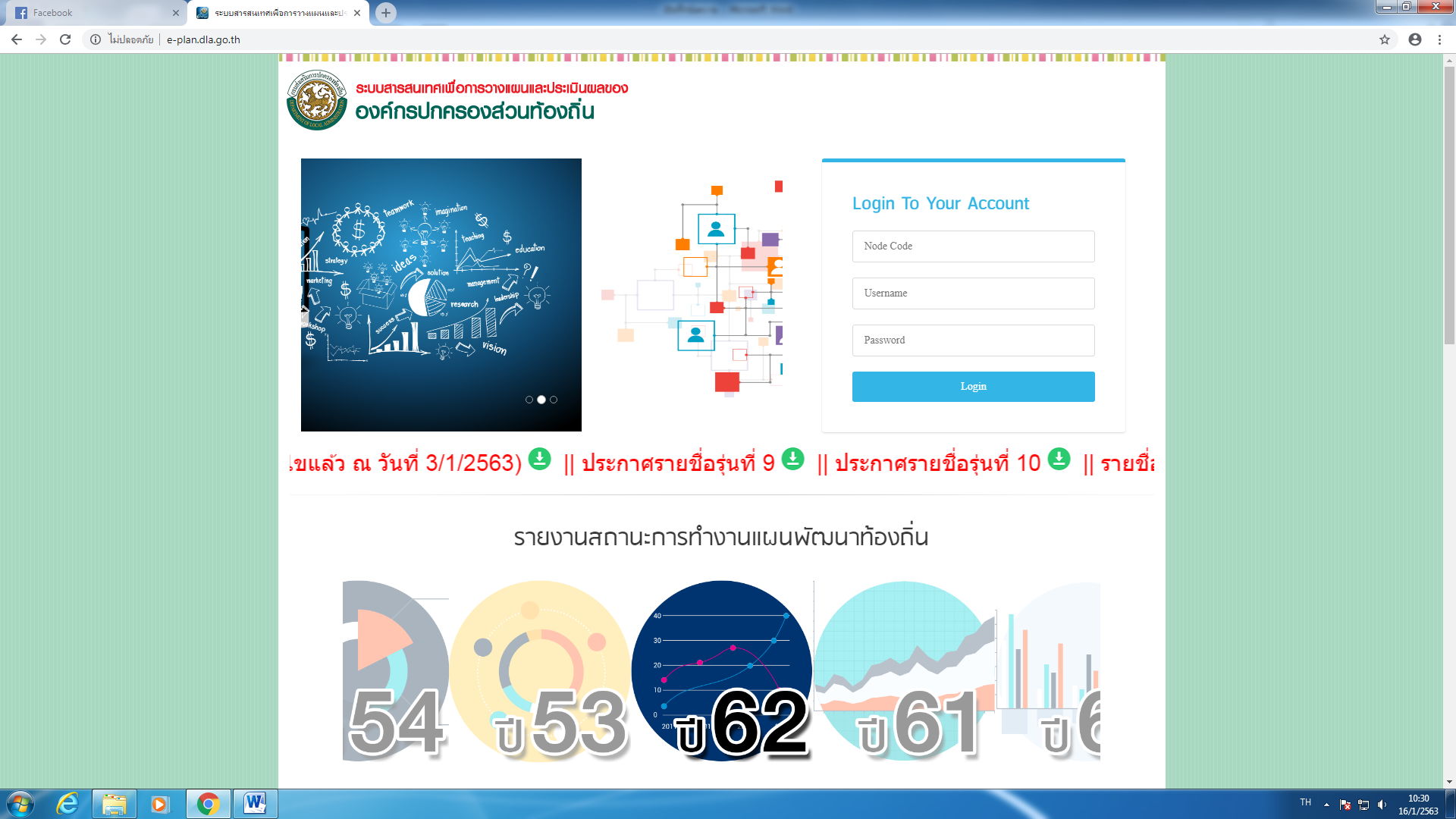 เมนูแสดงการ Login เข้าสู่ระบบ-5-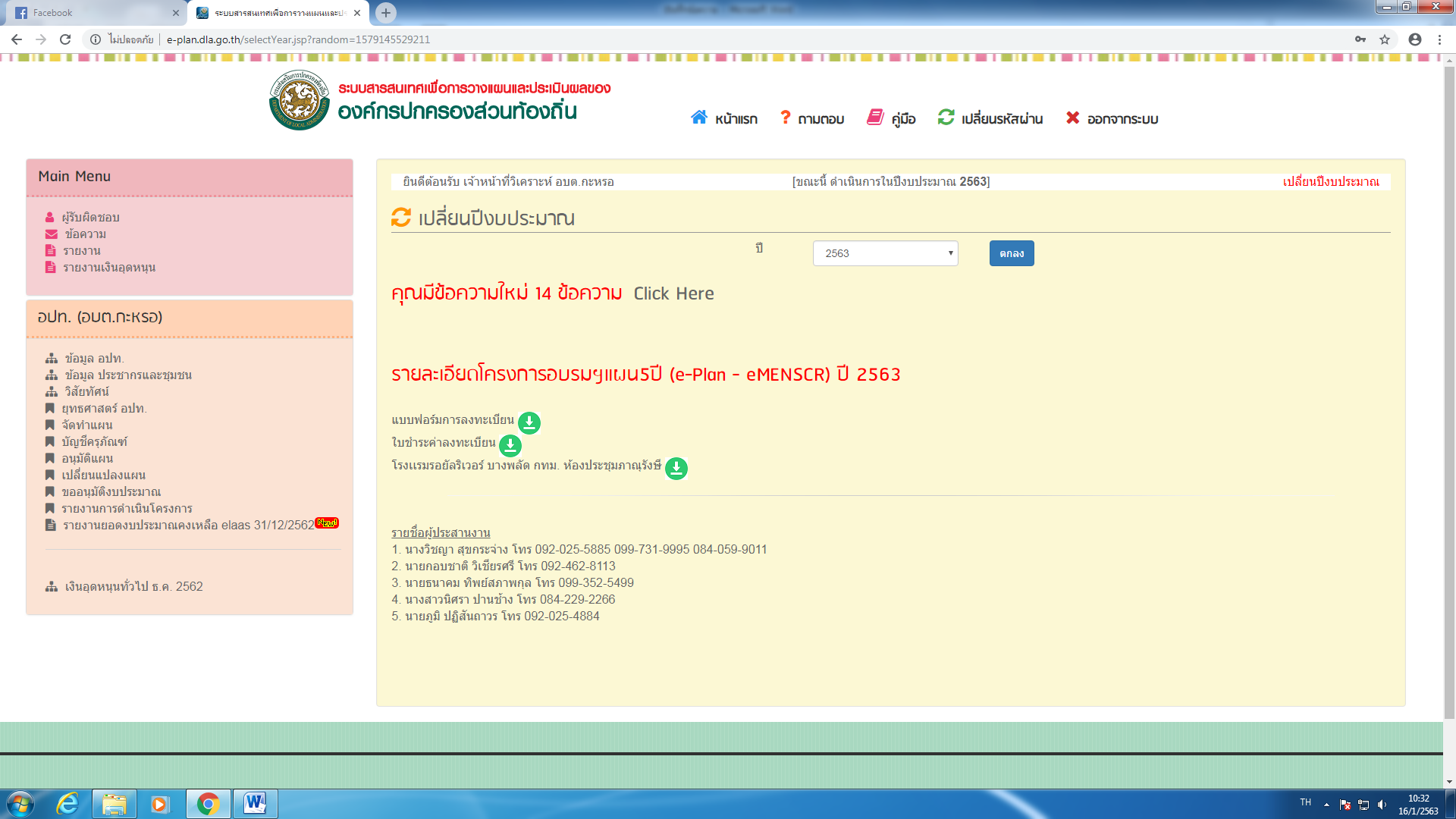 หน้าจอหลักของระบบ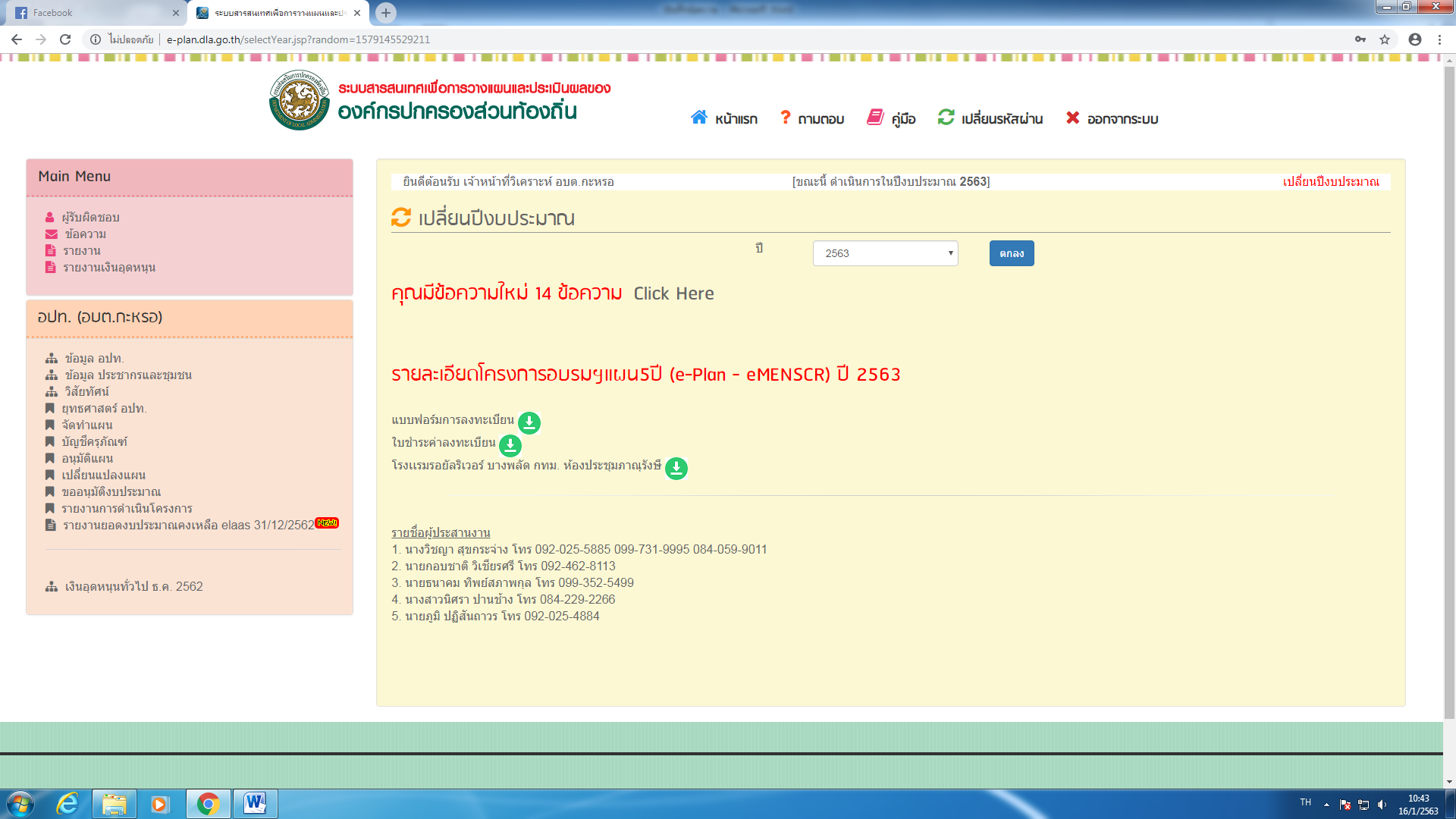 เมนูหลักของระบบ-6-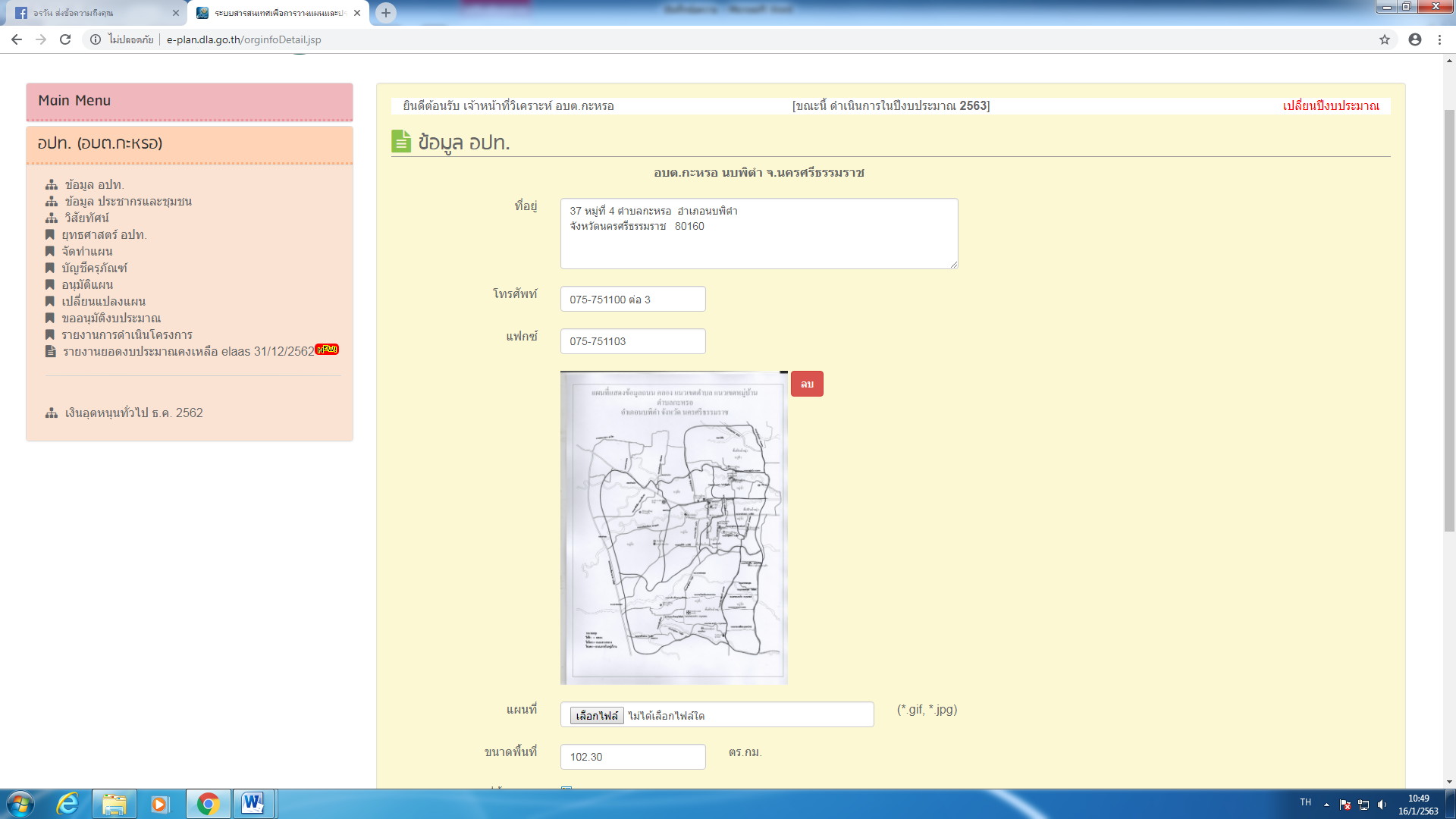 หน้าจอเมนู ข้อมูล อปท.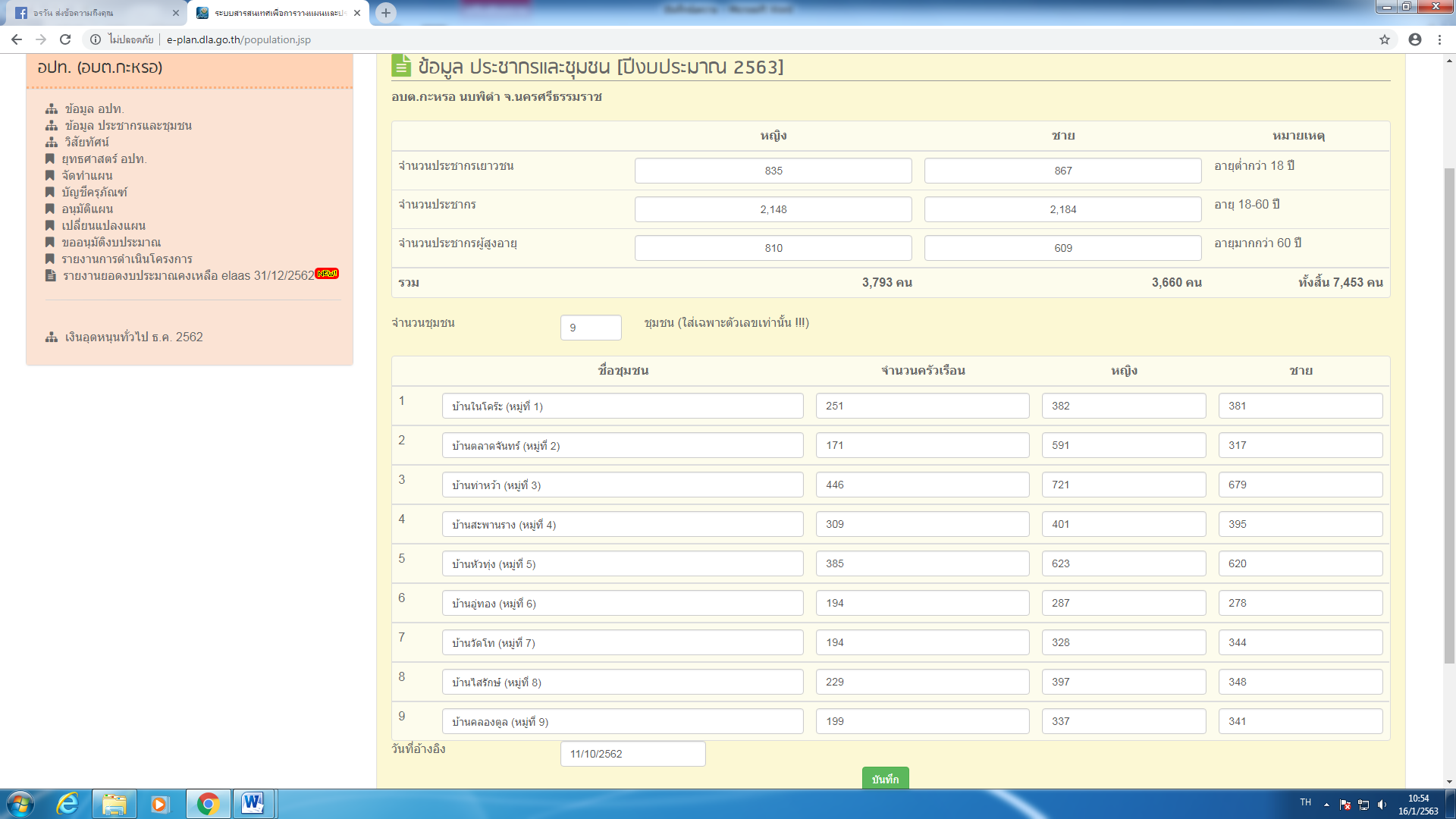 หน้าจอเมนู ข้อมูลประชากรและชุมชน-7-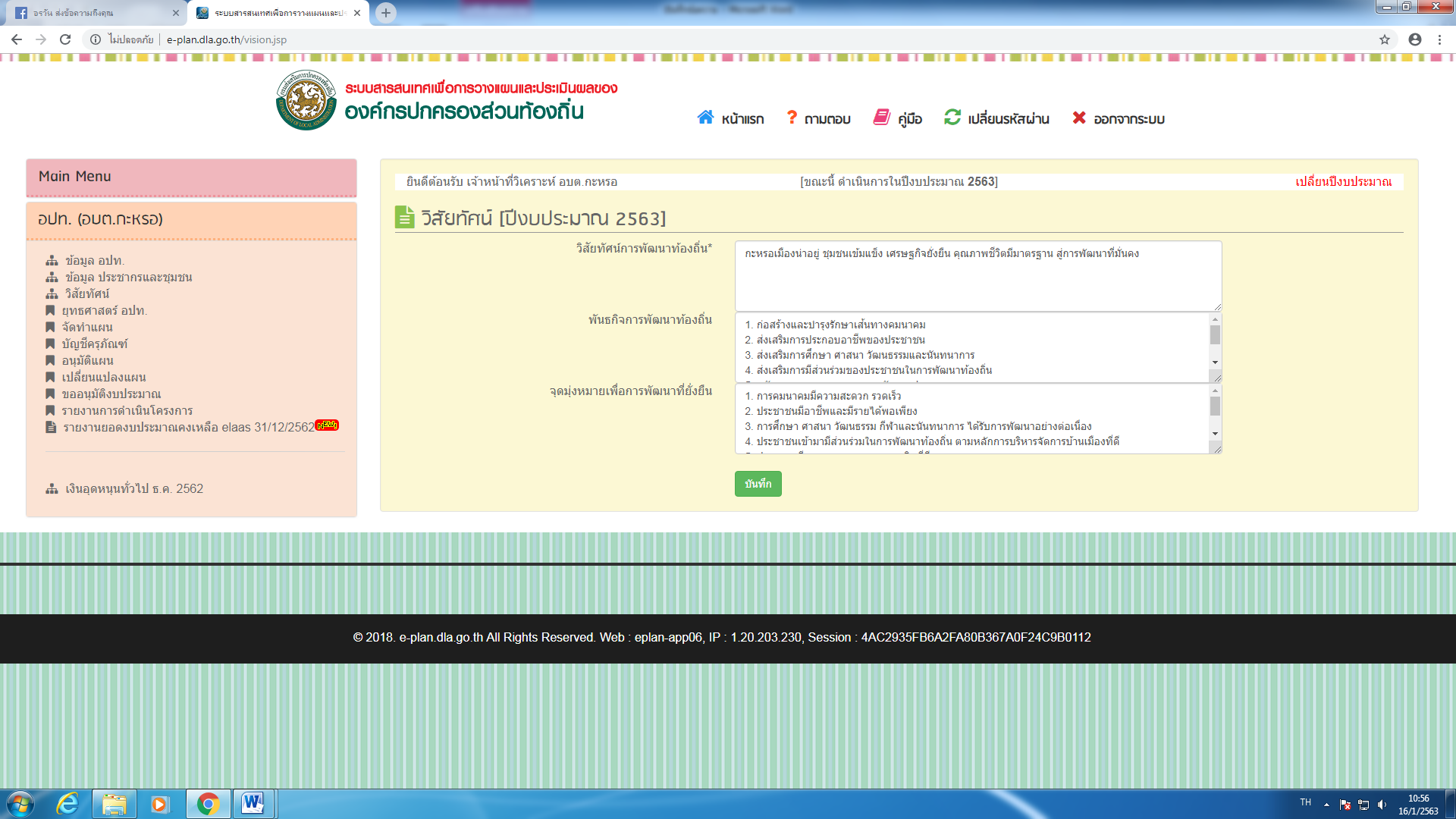 หน้าจอวิสัยทัศน์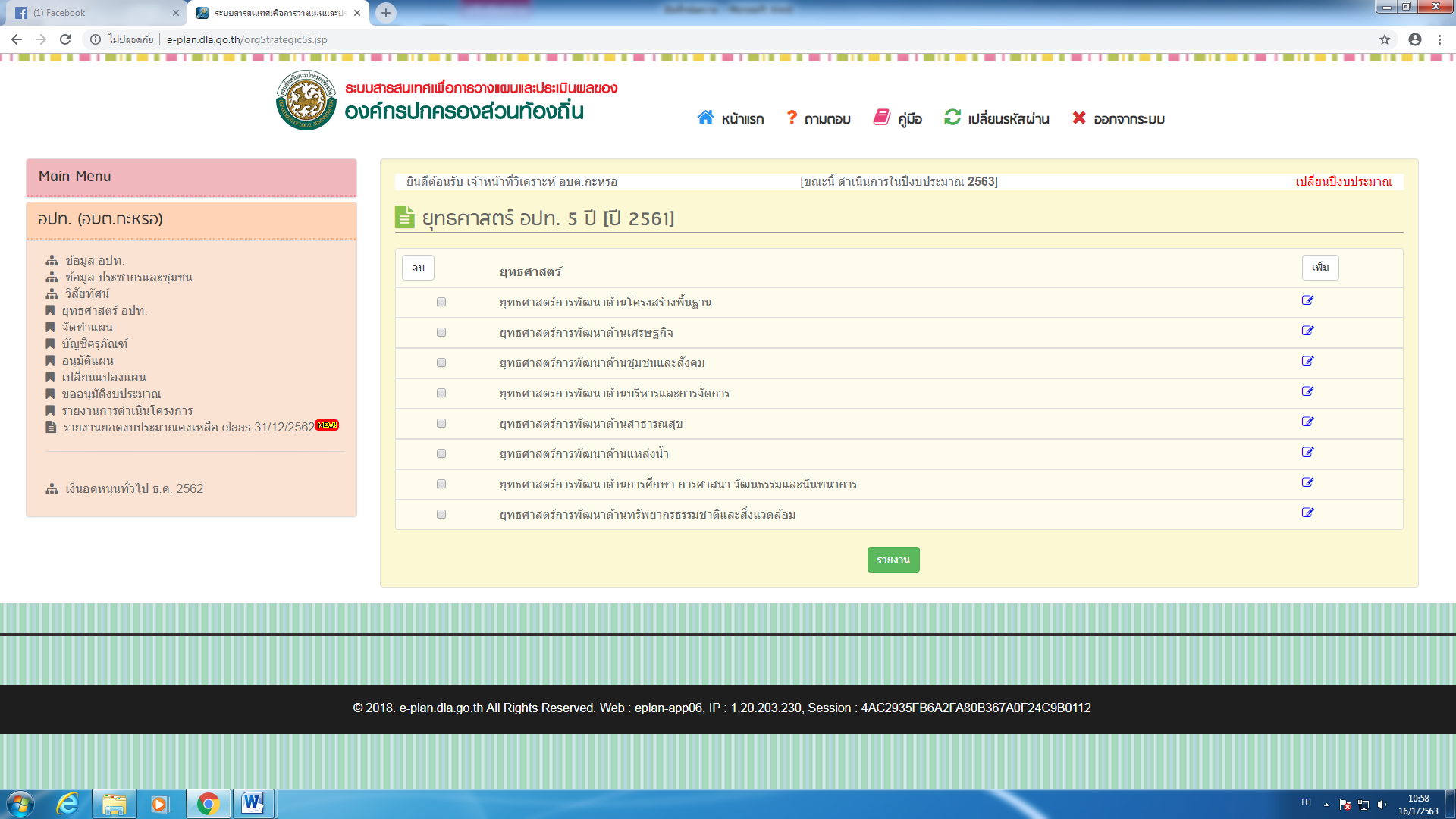 หน้าจอยุทธศาสตร์ อปท.-8-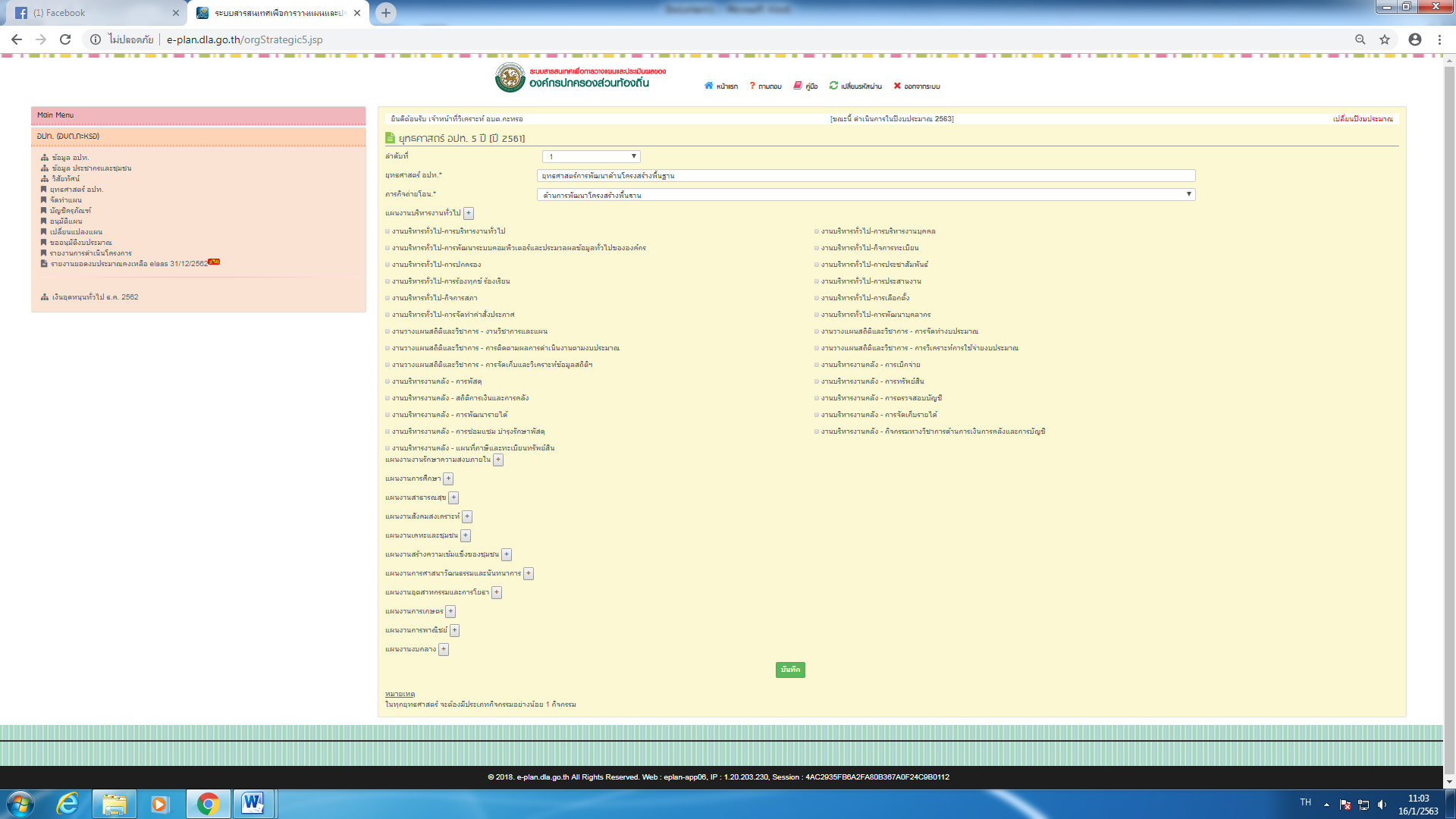 หน้าจอข้อมูลยุทธศาสตร์การพัฒนาและแนวทางการพัฒนา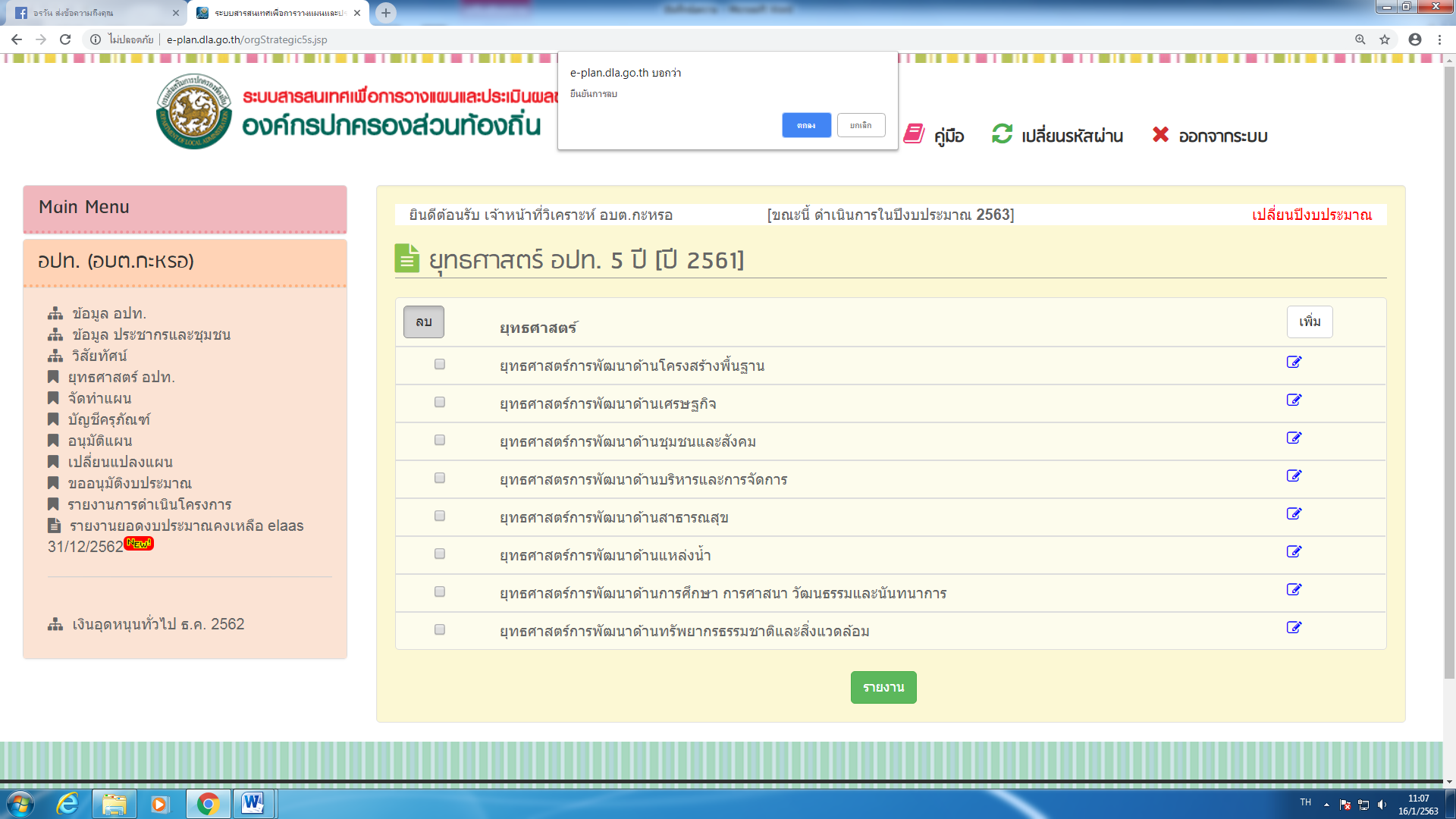 ขั้นตอนการลบข้อมูล             เลือกรายการยุทธศาสตร์ที่ต้องการลบ แล้วคลิกปุ่ม “ลบ”              คลิกปุ่ม ตกลง เพื่อยืนยันการลบยุทธศาสตร์-9-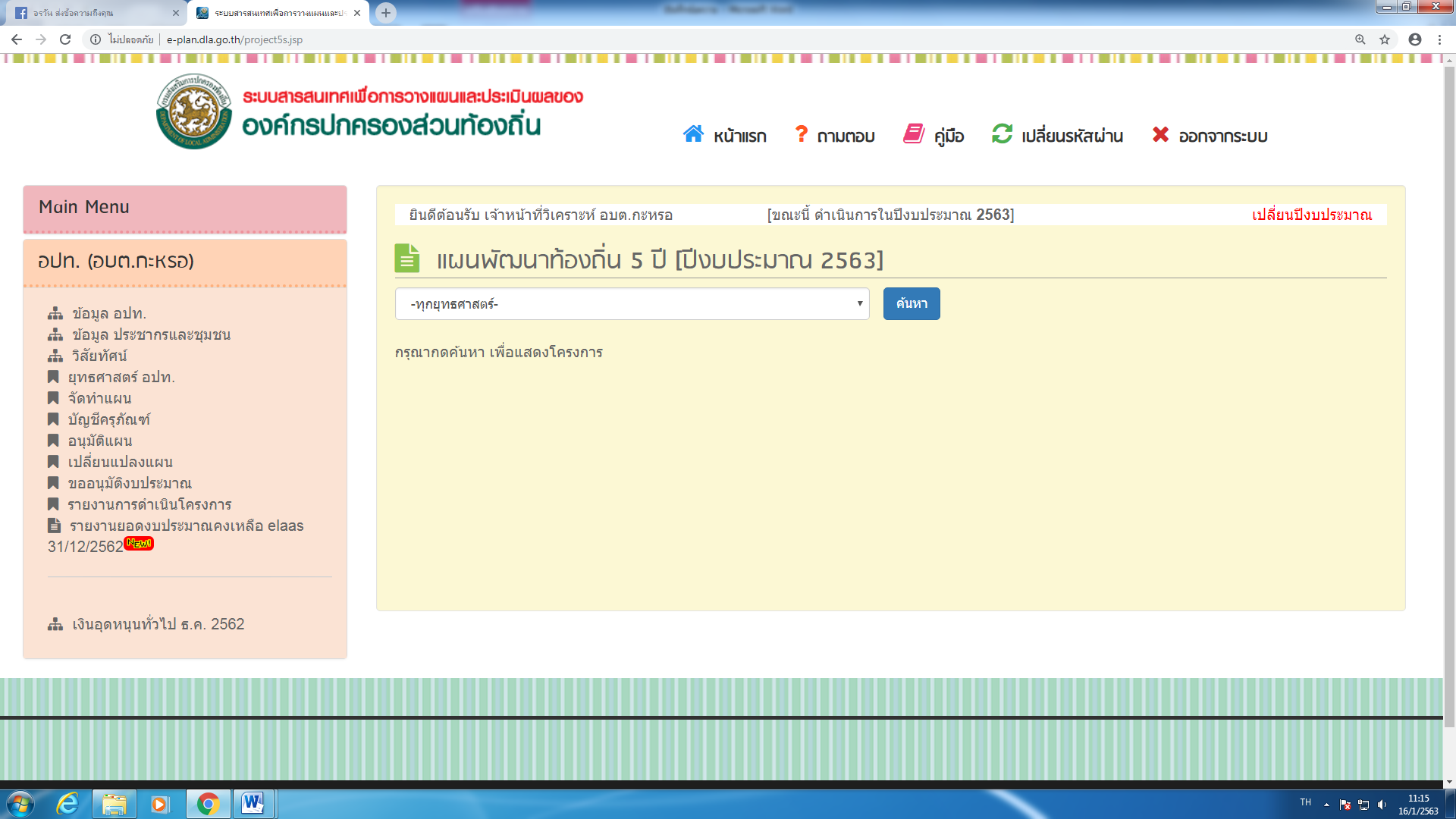  หน้าจอเมนูจัดทำแผน ปีงบประมาณ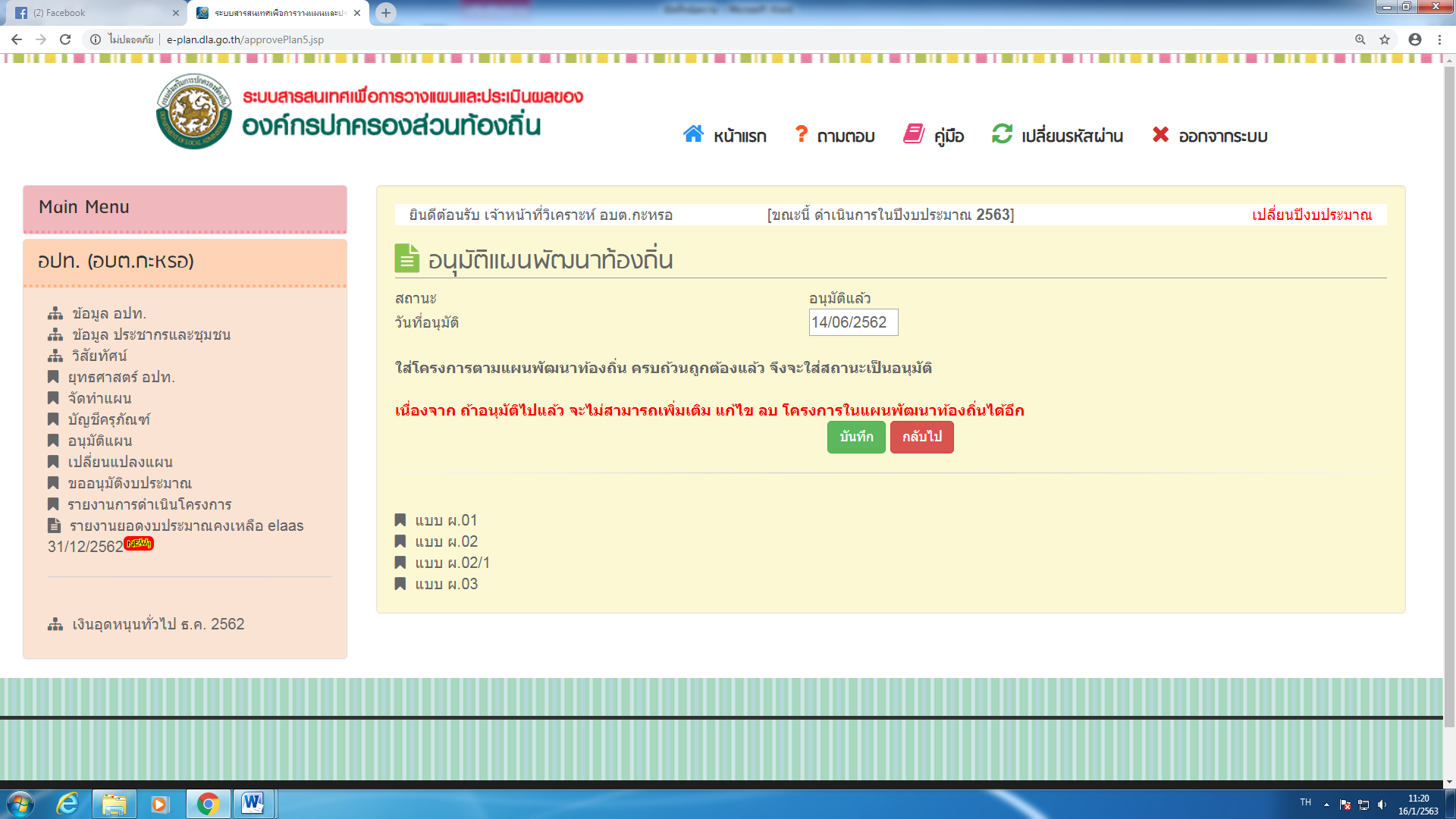 เมนูอนุมัติแผนหมายเหตุ เมื่อบันทึกแผนพัฒนาท้องถิ่นเสร็จเรียบร้อยแล้ว  ต้องดำเนินการอนุมัติแผนด้วย  มิเช่นนั้นจะไม่สามารถติดตามแผนพัฒนาท้องถิ่นในส่วนอื่นได้ การบันทึกข้อมูลการอนุมัติแผน มีดังนี้1. ใส่วันที่อนุมัติแผน (เป็นไปตามประกาศของกรมส่งเสริมการปกครองท้องถิ่น หรือตามมติของสภา2. คลิกปุ่ม “บันทึก”-10-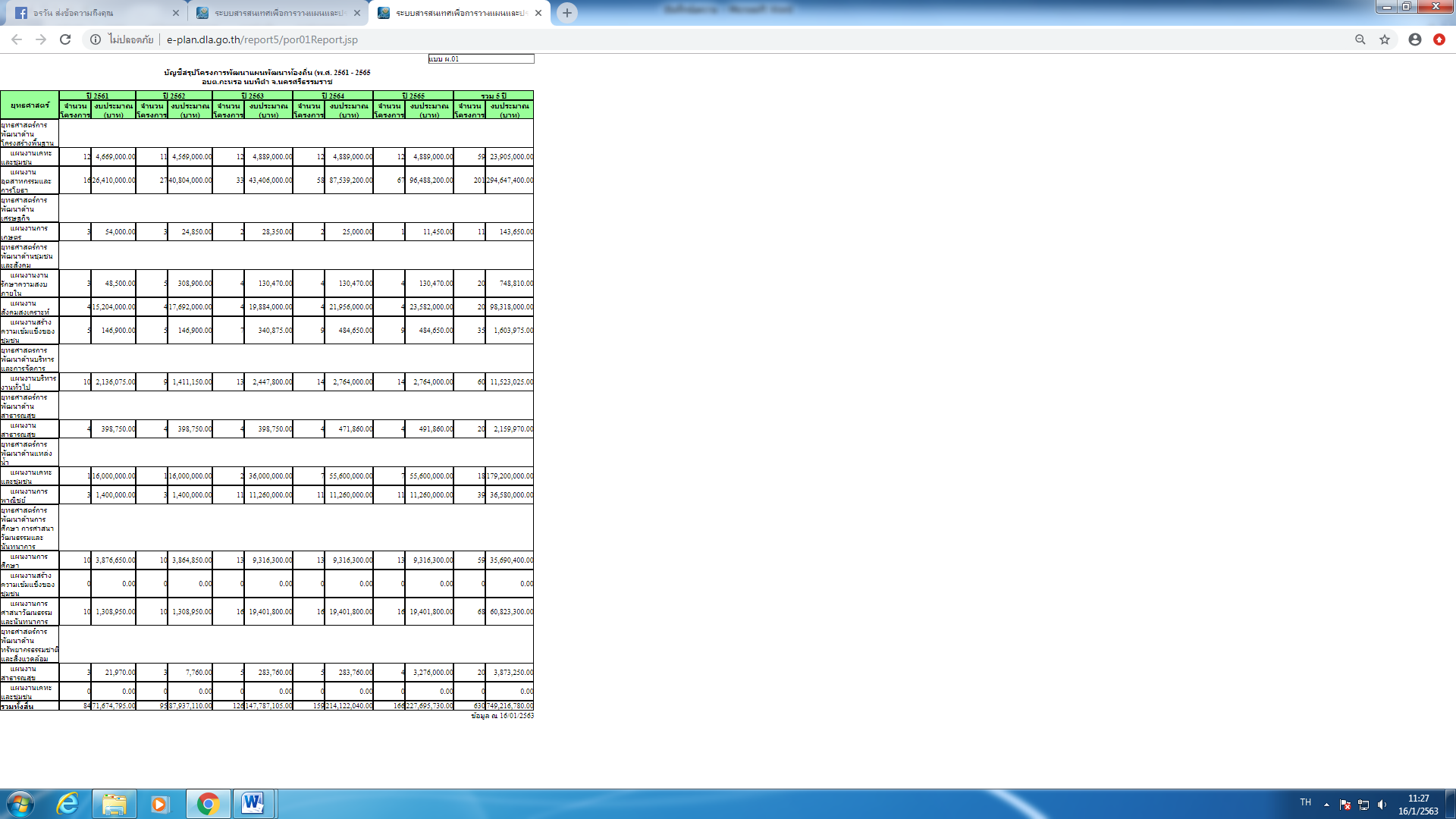 การออกรายงาน	ในการอนุมัติแผน จะมีรายงานอยู่ 4  รายงาน  เพื่อให้ อปท.สามารถตรวจสอบได้ ประกอบด้วย 1. รายงาน ผ.01-11-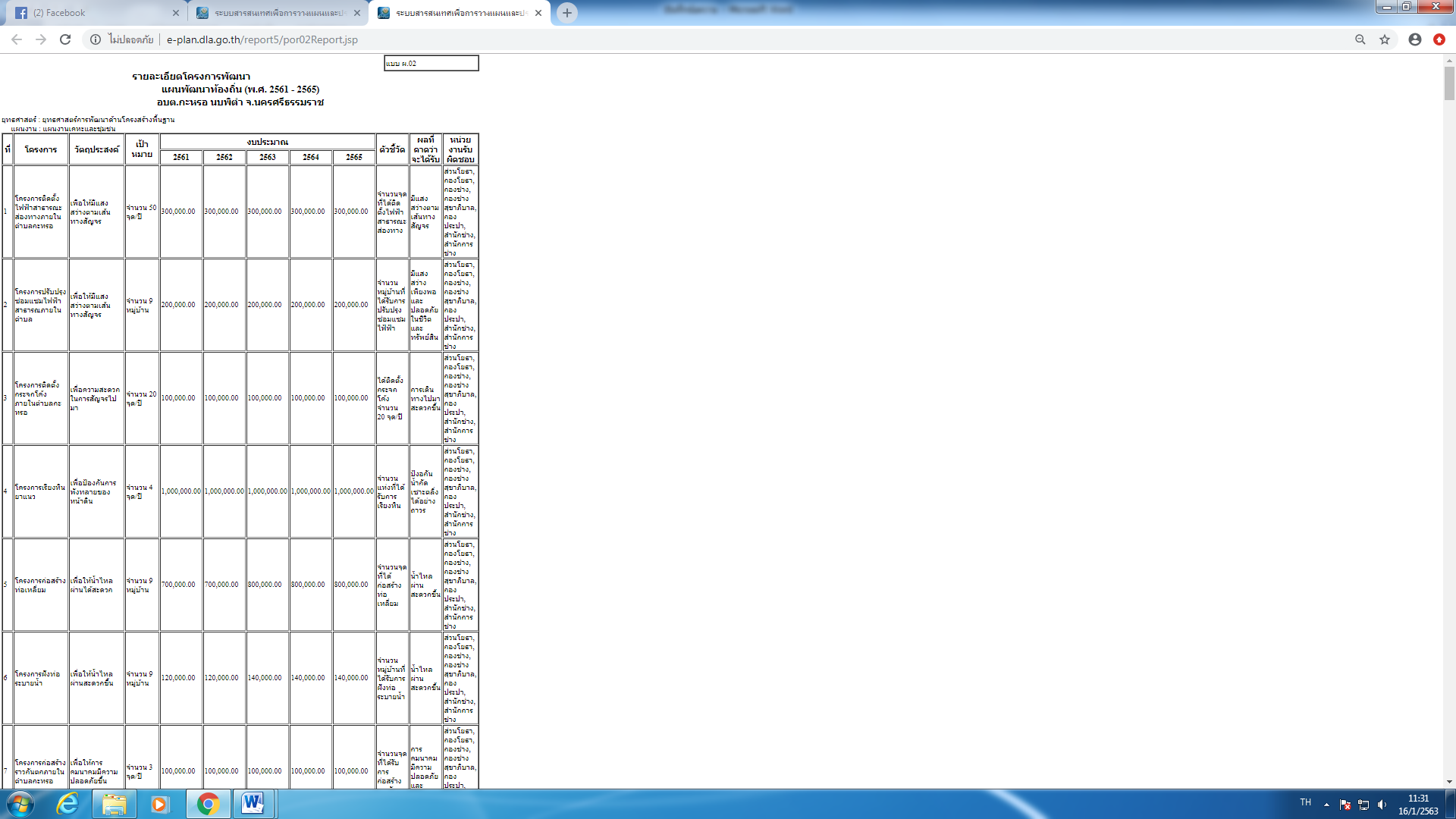 2.  รายงาน ผ.02-12-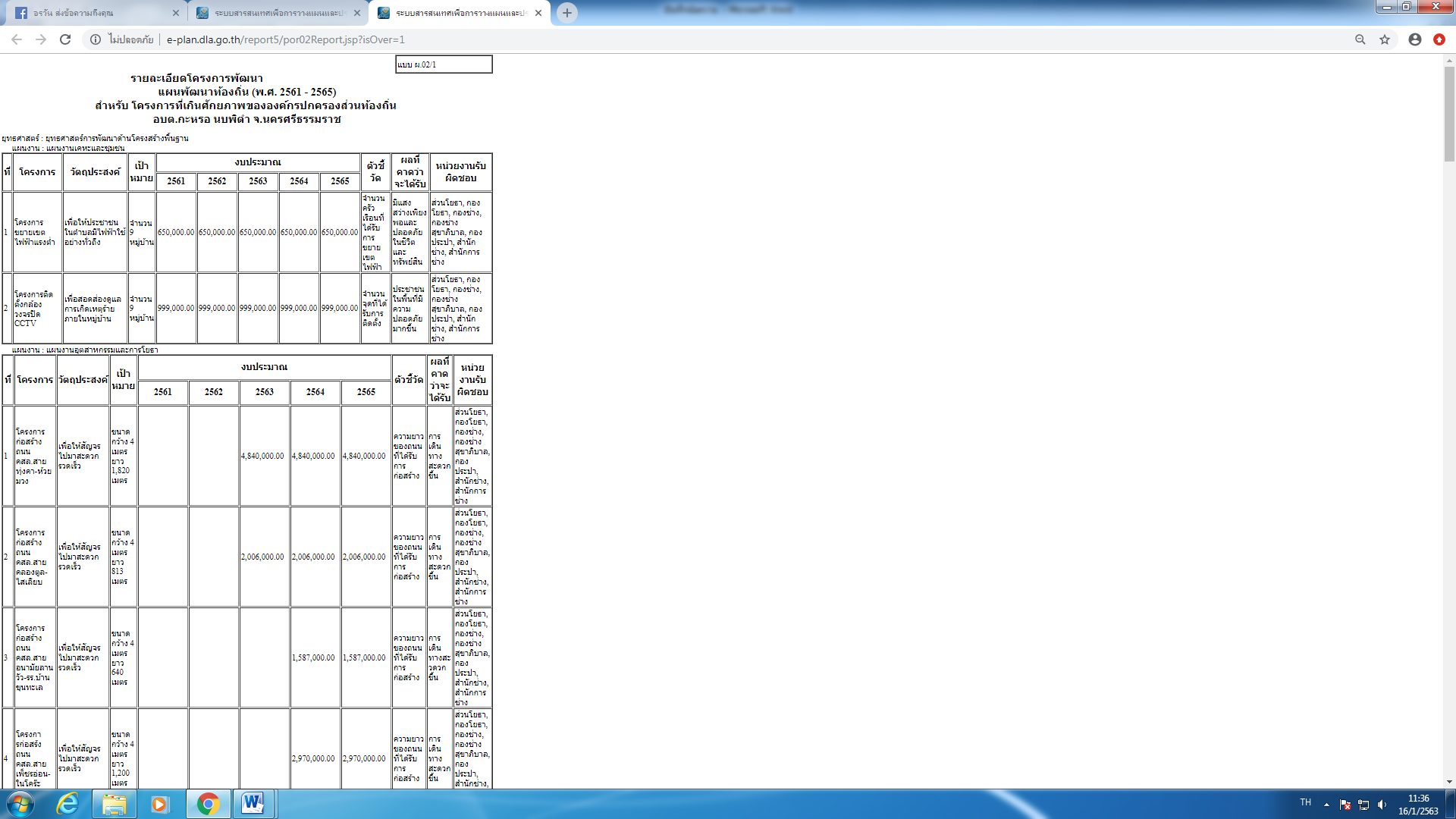 3. รายงาน ผ.02/1-13-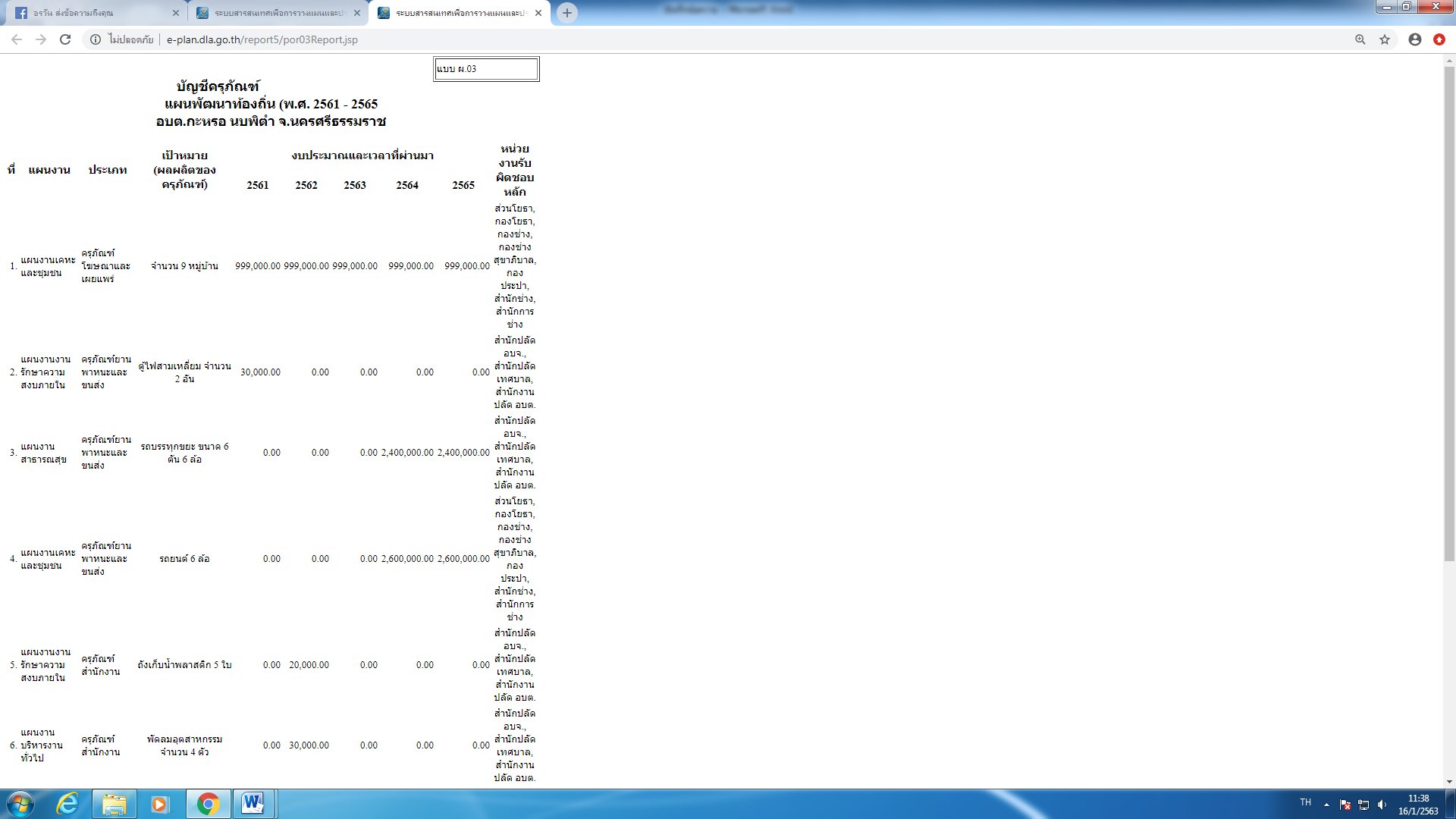 4. รายงาน ผ.03-14-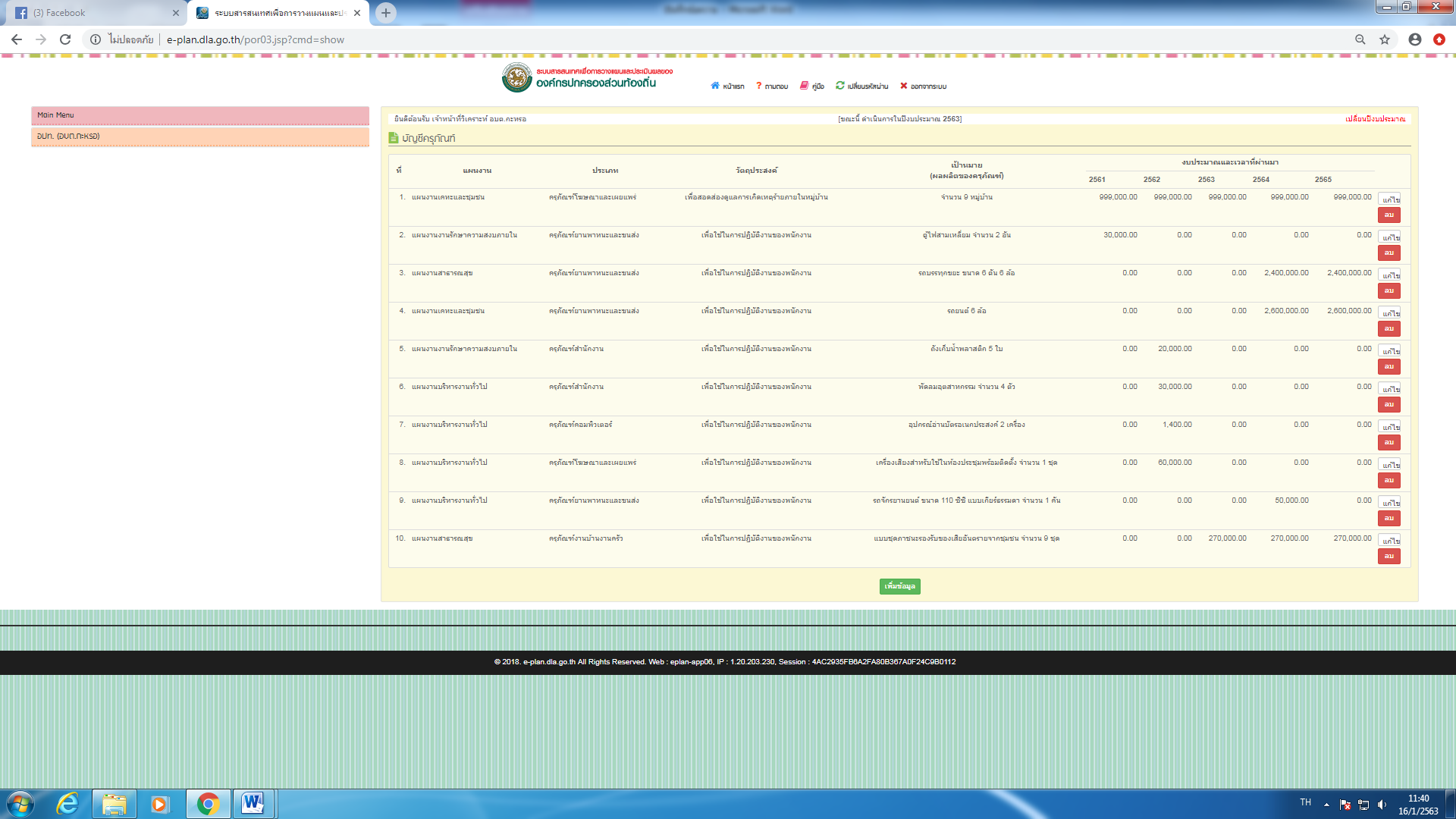  เมนูบัญชีครุภัณฑ์หมายเหตุ การเปลี่ยนแปลงข้อมูลรายการสามารถทำได้ โดยการกดปุ่ม “แก้ไข”	   เมื่อต้องการลบข้อมูลรายการให้กดปุ่ม “ลบ”		-15-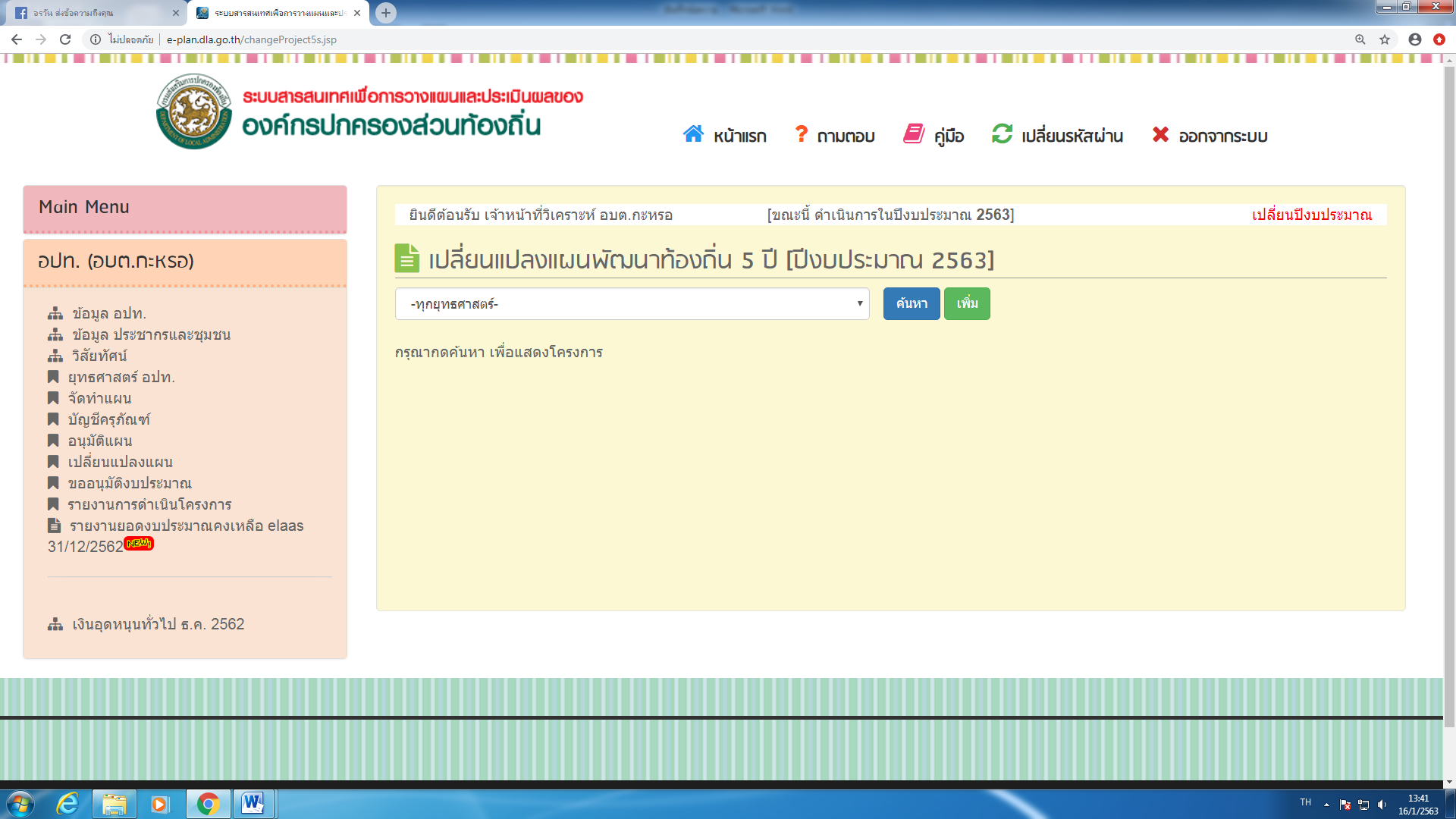 เมนูเปลี่ยนแปลงแผนคลิกปุ่ม “ค้นหา” เพื่อให้ระบบแสดงข้อมูลแผน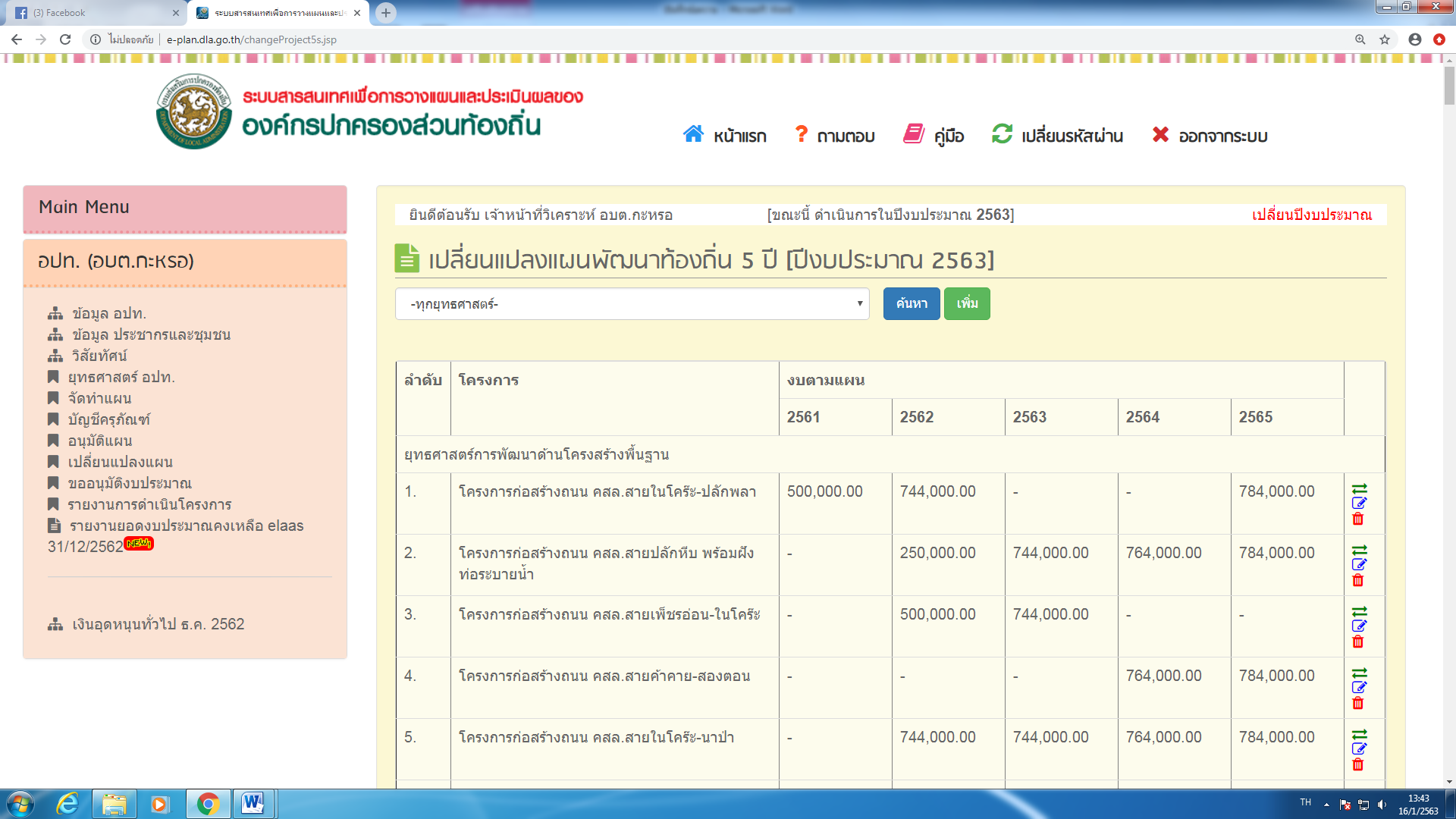 หน้าจอเมนูเปลี่ยนแปลงแผน1. สามารถ เพิ่ม/เปลี่ยนแปลง/ยกเลิก แผนต่าง ๆ ได้	      การเพิ่มแผนสามารถทำโดยการกดปุ่ม “เพิ่ม” แล้วทำการบันทึก	      การเปลี่ยนแปลงแผนสามารถทำโดยการเลือกปุ่ม “เปลี่ยนแปลง” เมื่อเปลี่ยนแปลงข้อมูลแล้วทำการบันทึก	      เมื่อต้องการยกเลิกโครงการใดให้คลิกปุ่ม “ยกเลิก” แล้ว ข้อมูลโครงการที่ยกเลิกนั้นจะถูกลบออกจากเมนูรายงาน-16-การระบุพิกัดโครงการขั้นตอนการระบุค่าพิกัดจากแผนที่	     คลิกที่ แผน (แผนที่ในระบบหมายถึงพิกัดตามแผนที่)	     เลือกประเภทของโครงการ	     คลิกปุ่มระบุพิกัด	     ระบบจะแสดงแผนที่พร้อมเครื่องมือที่ใช้ในการระบุพิกัดโครงการ	     เมื่อกดปุ่ม ระบุพิกัดเอง	     ใส่ค่าพิกัดที่ได้จากเครื่องมือจับพิกัด ลงในช่องข้อมูลค่าพิกัด เสร็จแล้ว กดปุ่ม ยืนยัน	      คลิกปุ่มบันทึก เพื่อบันทึกข้อมูล    เมนูรายการ GIS	เมนูรายงาน GIS เป็นเมนูที่แสดงข้อมูลรายงานการระบุค่าพิกัดโครงการในระบบ E-Plan จากเมนูระบุพิกัดโครงการ ซึ่งจะแสดงพิกัดโครงการทุกโครงการที่ได้ระบุค่าไว้และแสดงข้อมูลในรูปแบบแผนที่โดยมีขั้นตอนการดูข้อมูลดังนี้	     คลิกที่เมนูรายงาน GIS	     ระบบจะแสดงรายงานโครงการที่ได้ลงค่าพิกัดไว้	     คลิกที่ปุ่ม เปิดแผนที่	      ระบบจะแสดงหน้าจอแผนที่ เพื่อระบุพิกัด หรือตำแหน่งโครงการที่ได้บันทึกข้อมูลไว้  เมนูหาจุดพิกัด	เมนูหาพิกัดในระบบ e-plan มีไว้เพื่ออำนวยความสะดวกให้กับผู้ใช้งาน e-plan ในการหาค่าพิกัดบนแผนที่ google map ซึ่งหากผู้ใช้งานต้องการหาค่าพิกัด ณ บริเวณ หรือ ตำแหน่งที่ต้องการก็สามารถใช้งานเมนูนี้ได้ ซึ่งค่าที่ได้จากการใช้งานเมนูนี้ คือ ค่าพิกัดที่เป็น lat และ long  สามารถนำค่าพิกัดที่มีอยู่นั้นอยู่ที่ไหนหรือตำแหน่งใดบนแผนที่ก็สามารถนำค่าพิกัดที่ได้มาใส่ในระบบแล้วกดย้อนไปดูบนแผนที่ได้	ขั้นตอนการหาจุดพิกัดจากแผนที่	     คลิกเลือกเมนูหาจุดพิกัด	     คลิกปุ่มเลือกแผนที่ ระบบจะแสดงแผนที่ขึ้นมาเพื่อให้เลือกตำแหน่ง	     เลือกตำแหน่งบนแผนที่ที่ต้องการ	     คลิกปุ่ม OK  เพื่อออกจากหน้าจอแผนที่	     ระบบจะแสดงค่าพิกัดในช่องแสดงค่าพิกัด ผู้ใช้งานสามารถนำค่าพิกัดไปใช้ประโยชน์ได้ระบบ e-plan เป็นระบบที่จัดทำขึ้นเพื่อบันทึก “แผนพัฒนาท้องถิ่น” ประกอบด้วย- แผนยุทธศาสตร์การพัฒนาท้องถิ่น- แผนปฏิบัติการ- แนวทางการนำแผนพัฒนานำไปสู่การปฏิบัติ- การติดตามและประเมินผลโครงการ/แผนงาน- ออกรายงานด้านแผนงาน-17-ระบบ  eMENSCR  เป็นระบบในการติดตาม ตรวจสอบและประเมินผลการดำเนินงานของหน่วยงานของรัฐ โดยกำหนดให้แต่ละหน่วยงานจะต้องเป็นผู้ดำเนินการรวบรวมและจัดทำรายละเอียดข้อมูลแผนงาน/โครงการที่สอดคล้องกับยุทธศาสตร์ชาติและแผนปฏิรูปประเทศ๙. ความรู้ที่ได้นำไปปฏิบัติในตำแหน่งหน้าที่อย่างไร :  นำความรู้ที่ได้รับเป็นแนวทางในปฏิบัติการจัดการระบบสารสนเทศขององค์กรปกครองส่วนท้องถิ่นเพื่อเชื่อมโยงระบบติดตามและประเมินผลแห่งชาติ (e-Plan – eMENSCR)๑๐. ปัญหา/อุปสรรคที่เจอจากการอบรม ประชุม สัมมนา :   -๑๑. ความต้องการสนับสนุนจากผู้บังคับบัญชา……………………(ไม่มี)………………………………………………………………………………………………………………………………………………………………………………………………………………………………………………………………………………………………………………………………………………………………………………………………..๑๒. ข้อเสนอแนะ ......................................................................................................................................................………………………………………………………………………………………………………………………………………………………………..(ลงชื่อ)                                ผู้รายงาน(นางสาวคนึงนิจ  ศรีราเพ็ญ)นักวิเคราะห์นโยบายและแผน